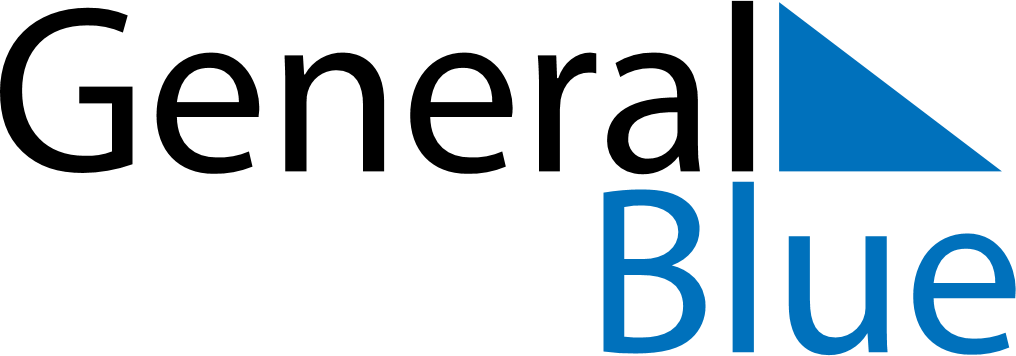 October 2024October 2024October 2024October 2024October 2024October 2024Pitesti, Arges, RomaniaPitesti, Arges, RomaniaPitesti, Arges, RomaniaPitesti, Arges, RomaniaPitesti, Arges, RomaniaPitesti, Arges, RomaniaSunday Monday Tuesday Wednesday Thursday Friday Saturday 1 2 3 4 5 Sunrise: 7:18 AM Sunset: 7:01 PM Daylight: 11 hours and 43 minutes. Sunrise: 7:19 AM Sunset: 6:59 PM Daylight: 11 hours and 40 minutes. Sunrise: 7:21 AM Sunset: 6:58 PM Daylight: 11 hours and 36 minutes. Sunrise: 7:22 AM Sunset: 6:56 PM Daylight: 11 hours and 33 minutes. Sunrise: 7:23 AM Sunset: 6:54 PM Daylight: 11 hours and 30 minutes. 6 7 8 9 10 11 12 Sunrise: 7:24 AM Sunset: 6:52 PM Daylight: 11 hours and 27 minutes. Sunrise: 7:26 AM Sunset: 6:50 PM Daylight: 11 hours and 24 minutes. Sunrise: 7:27 AM Sunset: 6:48 PM Daylight: 11 hours and 21 minutes. Sunrise: 7:28 AM Sunset: 6:47 PM Daylight: 11 hours and 18 minutes. Sunrise: 7:29 AM Sunset: 6:45 PM Daylight: 11 hours and 15 minutes. Sunrise: 7:31 AM Sunset: 6:43 PM Daylight: 11 hours and 12 minutes. Sunrise: 7:32 AM Sunset: 6:41 PM Daylight: 11 hours and 9 minutes. 13 14 15 16 17 18 19 Sunrise: 7:33 AM Sunset: 6:39 PM Daylight: 11 hours and 6 minutes. Sunrise: 7:34 AM Sunset: 6:38 PM Daylight: 11 hours and 3 minutes. Sunrise: 7:36 AM Sunset: 6:36 PM Daylight: 11 hours and 0 minutes. Sunrise: 7:37 AM Sunset: 6:34 PM Daylight: 10 hours and 57 minutes. Sunrise: 7:38 AM Sunset: 6:32 PM Daylight: 10 hours and 54 minutes. Sunrise: 7:40 AM Sunset: 6:31 PM Daylight: 10 hours and 51 minutes. Sunrise: 7:41 AM Sunset: 6:29 PM Daylight: 10 hours and 48 minutes. 20 21 22 23 24 25 26 Sunrise: 7:42 AM Sunset: 6:27 PM Daylight: 10 hours and 45 minutes. Sunrise: 7:43 AM Sunset: 6:26 PM Daylight: 10 hours and 42 minutes. Sunrise: 7:45 AM Sunset: 6:24 PM Daylight: 10 hours and 39 minutes. Sunrise: 7:46 AM Sunset: 6:23 PM Daylight: 10 hours and 36 minutes. Sunrise: 7:47 AM Sunset: 6:21 PM Daylight: 10 hours and 33 minutes. Sunrise: 7:49 AM Sunset: 6:19 PM Daylight: 10 hours and 30 minutes. Sunrise: 7:50 AM Sunset: 6:18 PM Daylight: 10 hours and 27 minutes. 27 28 29 30 31 Sunrise: 6:51 AM Sunset: 5:16 PM Daylight: 10 hours and 24 minutes. Sunrise: 6:53 AM Sunset: 5:15 PM Daylight: 10 hours and 21 minutes. Sunrise: 6:54 AM Sunset: 5:13 PM Daylight: 10 hours and 19 minutes. Sunrise: 6:56 AM Sunset: 5:12 PM Daylight: 10 hours and 16 minutes. Sunrise: 6:57 AM Sunset: 5:10 PM Daylight: 10 hours and 13 minutes. 